МІНІСТЕРСТВО ОСВІТИ І НАУКИ УКРАЇНИХАРКІВСЬКИЙ НАЦІОНАЛЬНИЙ УНІВЕРСИТЕТ МІСЬКОГО ГОСПОДАРСТВА ІМЕНІ О.М. БЕКЕТОВАМЕТОДИЧНІ РЕКОМЕНДАЦІЇта організації самостійної роботи з навчальної дисципліни  «ІСТОРІЯ АРХІТЕКТУРИ, МІСТОБУДУВАННЯ, МИСТЕЦТВ ТА ДИЗАЙНУ»(для студентів 1 курсу денної форми навчання зі спеціальності 191 – Архітектура та містобудування)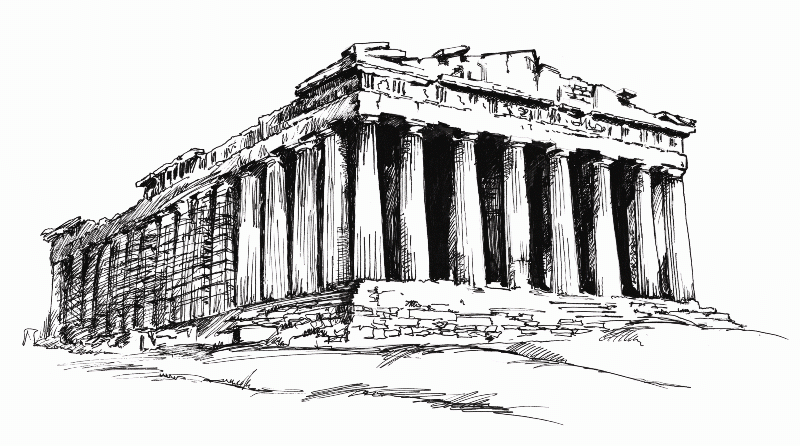 Харків 	ХНУМГ ім. О. М. Бекетова 2021 Методичні рекомендації для організації самостійної роботи з навчальної дисципліни «Історія архітектури, містобудування, мистецтв та дизайну» (для студентів 1 курсу денної форми навчання зі спеціальності 191 – Архітектура та містобудування) / Харків. нац. ун-т  міськ. госп-ва ім. О. М. Бекетова ; уклад. : Л.М. Швець, Л.О. Богданова. – Харків : ХНУМГ ім. О. М. Бекетова, 2021. – 20 c.Укладачі: канд. архіт., доц. Швець Л.М.,                 ст. викл. Богданова Л.О.РецензентС. П. Шкляр , кандидат архітектури, доцент, доцент кафедри архітектури будівель і споруд та дизайну архітектурного середовища Харківського національного університету міського господарства імені О. М. БекетоваРекомендовано кафедрою основ архітектурного проєктування, протокол №  1 від 29 серпня 2020 р.